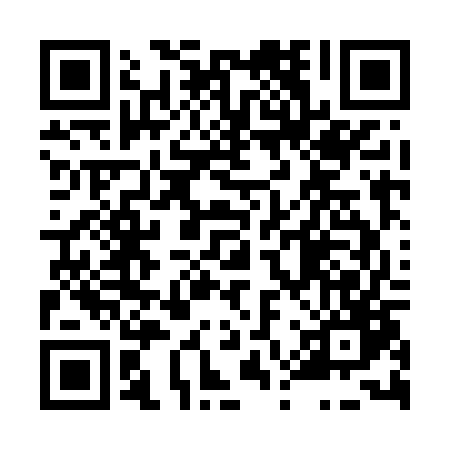 Prayer times for Boskuvky, Czech RepublicWed 1 May 2024 - Fri 31 May 2024High Latitude Method: Angle Based RulePrayer Calculation Method: Muslim World LeagueAsar Calculation Method: HanafiPrayer times provided by https://www.salahtimes.comDateDayFajrSunriseDhuhrAsrMaghribIsha1Wed3:145:3012:495:548:0910:152Thu3:115:2812:495:548:1010:183Fri3:085:2612:495:558:1210:204Sat3:055:2412:485:568:1310:235Sun3:025:2312:485:578:1510:266Mon2:595:2112:485:588:1610:287Tue2:565:2012:485:598:1810:318Wed2:535:1812:486:008:1910:349Thu2:505:1712:486:018:2110:3610Fri2:475:1512:486:018:2210:3911Sat2:445:1412:486:028:2310:4212Sun2:415:1212:486:038:2510:4413Mon2:385:1112:486:048:2610:4714Tue2:355:0912:486:058:2810:5015Wed2:325:0812:486:068:2910:5316Thu2:325:0712:486:068:3010:5617Fri2:315:0512:486:078:3210:5718Sat2:315:0412:486:088:3310:5819Sun2:305:0312:486:098:3410:5820Mon2:305:0212:486:098:3510:5921Tue2:295:0112:486:108:3710:5922Wed2:295:0012:486:118:3811:0023Thu2:294:5812:496:128:3911:0124Fri2:284:5712:496:128:4011:0125Sat2:284:5612:496:138:4211:0226Sun2:284:5612:496:148:4311:0227Mon2:274:5512:496:148:4411:0328Tue2:274:5412:496:158:4511:0329Wed2:274:5312:496:168:4611:0430Thu2:274:5212:496:168:4711:0431Fri2:264:5112:506:178:4811:05